Online Appendix AAnalytical path diagram of the conditional growth mixture model Note. PDS = Pubertal Developmental Scale. SE = self-esteem. DP = depressive symptoms. DV = deviant behavior. I = intercept. S = slope. C = latent class variable. Xs = sociodemographic factors and stressful life events. Solid arrows between Xs and C and between Xs and psychosocial variables represent statistical control for C and all psychosocial variables. The dotted arrow connecting C and psychosocial variables denotes that C moderates all cross-lagged paths in the psychosocial variables box.Online Appendix BSummary of descriptive statistics of contextual variablesNote. Cell entries are n (%). Variables were reported in W1.Note. Class 1 = late-onset with rapid catch-up. Class 2 = late-onset with slow catch-up. Reference group: Class 3 (average pubertal growth). OR = odds ratio.* p< .05 ** p< .01Online Appendix DEstimated marginal mean of self-esteem, depressive symptoms, and deviant behavior, by class of pubertal tempo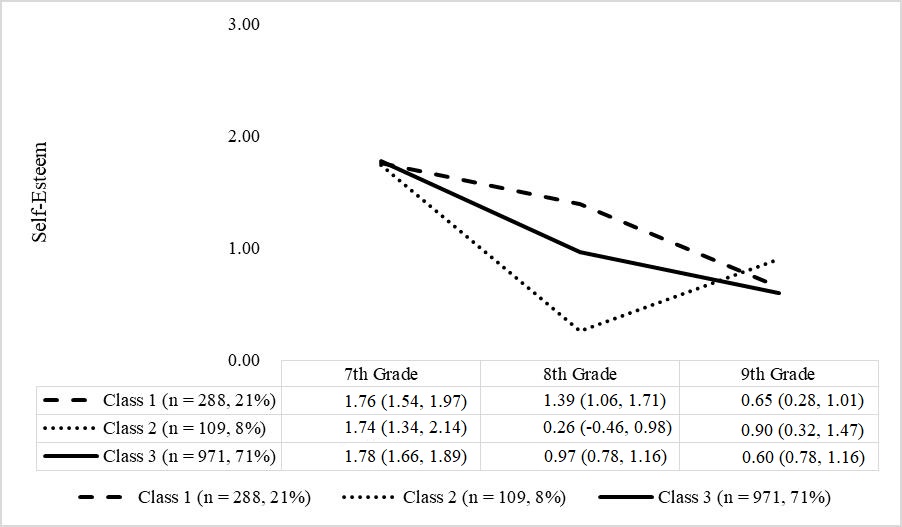 (A) Self-esteem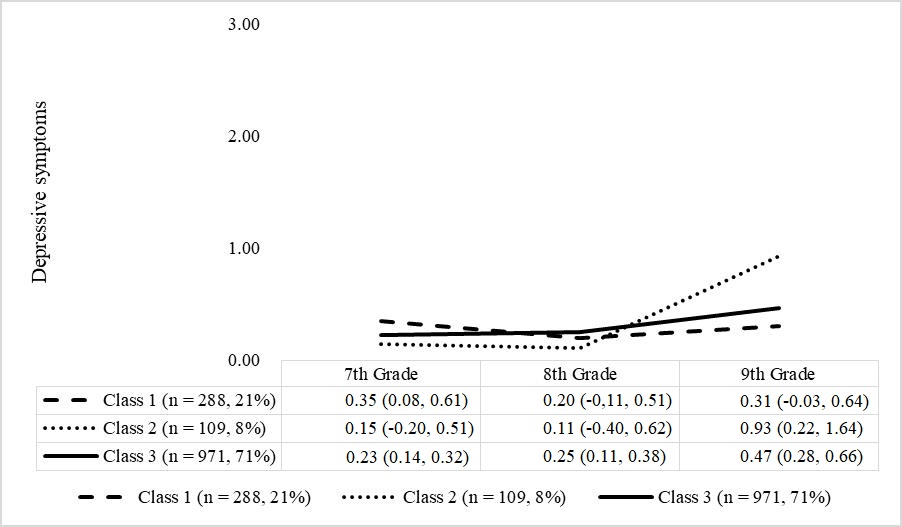 (B) Depressive symptoms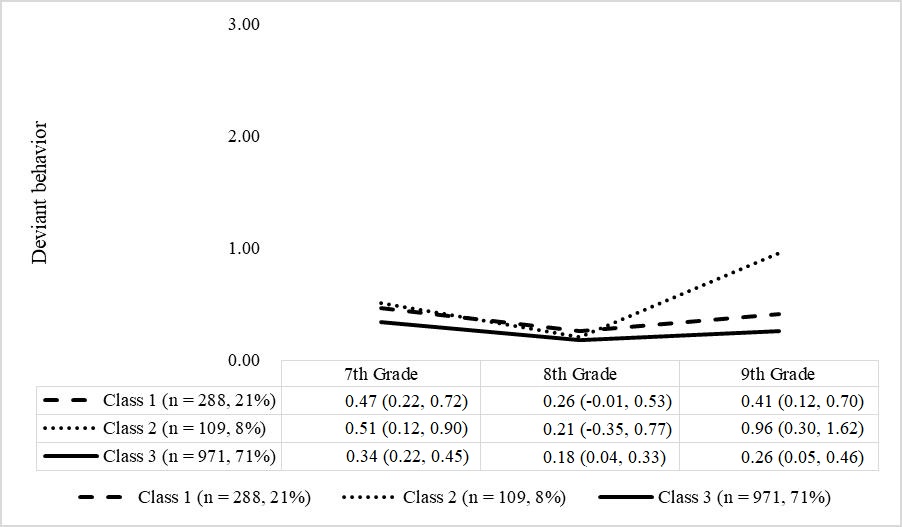 (C) Deviant behaviorNote. Class 1 = late-onset with rapid catch-up. Class 2 = late-onset with slow catch-up. Class 3 = average pubertal growth. Cell entries are mean (95% confidence interval).Online Appendix ESummary of path coefficients of psychosocial variables on contextual variablesNote. Cell entries are regression coefficients. SE = self-esteem. DP = depressive symptoms. DV = deviant behavior. 7th = seventh-grade. 8th = eighth grade. 9th = ninth grade. * p< .05 ** p< .01 *** p<.001Urbanization level of living area n (%)Aging township130 (9.5)General township180 (13.2)Small city397 (29)Metropolis661 (48.3)Father’s level of education   Uneducated4 (0.3)  Elementary school181 (13.2)  Junior high school347 (25.4)  Senior or vocational high school238 (17.4)  College425 (31.1)  Graduate school49 (3.6)Mother’s level of education   Uneducated16 (1.2)  Elementary school215 (15.7)  Junior high school354 (25.9)  Senior or vocational high school456 (33.3)  College186 (13.6)  Graduate school17 (1.2)Monthly household income (in New Taiwan Dollar)< 30,000 (ca. US$965)228 (16.7)  30,000-49,999 (ca. US$966-US$1,610)262 (19.2)  50,000-69,999 (ca. US$1,611-US$2,250)363 (26.5)  70,000-99,999 (ca. US$2,251-US$3,220)212 (15.5)  100,000-149,999 (ca. US$3,221-US$4,830)127 (9.3)> 150,000 (ca. US$4,831)49 (3.6)Stressful life events My parents were divorced or separated130 (9.5) My parents ran out of money133 (9.7)My parents were fighting each other122 (8.9)My father or mother spent less and less time at home 272 (19.9)My father or mother was unemployed42 (3.1)I fought with my parents more frequently93 (6.8)I grieved over the passing of close relative(s)167 (12.2)I broke up with my good friends330 (24.1)I ranked lower in my academic performances690 (50.4)   I did not get along well with classmates355 (26)   I transferred to another school 63 (4.6)I got into trouble at school97 (7.1)   I was excluded from being part in school activities136 (9.9)I started to wear glasses or braces423 (30.9)I was seriously ill or injured127 (9.3)I started to smoke, drink, or use drugs50 (3.7)I grieved over the loss of my pet(s)125 (9.1)Appendix CSummary of odds ratio for the association between pubertal tempo class and sociodemographic backgrounds and stressful life events in 7th gradeAppendix CSummary of odds ratio for the association between pubertal tempo class and sociodemographic backgrounds and stressful life events in 7th gradeAppendix CSummary of odds ratio for the association between pubertal tempo class and sociodemographic backgrounds and stressful life events in 7th gradeAppendix CSummary of odds ratio for the association between pubertal tempo class and sociodemographic backgrounds and stressful life events in 7th gradeAppendix CSummary of odds ratio for the association between pubertal tempo class and sociodemographic backgrounds and stressful life events in 7th gradeAppendix CSummary of odds ratio for the association between pubertal tempo class and sociodemographic backgrounds and stressful life events in 7th gradeAppendix CSummary of odds ratio for the association between pubertal tempo class and sociodemographic backgrounds and stressful life events in 7th gradeAppendix CSummary of odds ratio for the association between pubertal tempo class and sociodemographic backgrounds and stressful life events in 7th gradeVariablesClass 1Class 1Class 1Class 2Class 2Class 2VariablesORSE95% CIORSE95% CISociodemographic backgroundUrbanization level of living area 1.000.08[0.85, 1.17]1.050.13[0.81, 1.35]Father’s education level0.860.09[0.72, 1.03]1.060.14[0.81, 1.39]Mother’s education level1.170.13[0.91, 1.51]1.000.15[0.75, 1.34]Monthly household income 1.010.06[0.90, 1.14]0.860.08[0.74, 1.01]Stressful life events My parents were divorced or separated0.670.23[0.43, 1.05]1.180.46[0.48, 2.91]My parents ran out of money0.940.28[0.54, 1.63]0.580.28[0.34, 1.00]My parents were fighting each other0.970.33[0.51, 1.85]1.590.65[0.44, 5.68]My father or mother spent less and less time at home 0.960.21[0.64, 1.45]1.010.31[0.55, 1.85]My father or mother were unemployed2.161.13[0.24, >15.00]0.30*0.31[0.16, 0.55]I fight with my parents more frequently0.34**0.14[0.26, 0.45]0.28**0.20[0.19, 0.41]I grieved over the passing of close relative(s)1.080.28[0.62, 1.87]0.830.32[0.44, 1.55]I broke up with my good friends1.090.22[0.71, 1.68]0.46**0.15[0.34, 0.62]I ranked lower in my academic performances0.75*0.13[0.58, 0.97]1.110.26[0.67, 1.85]I did not get along well with classmates1.230.25[0.75, 2.01]1.810.47[0.72, 4.55]I transferred to another school 1.430.59[0.45, 4.55]0.15**0.16[0.11, 0.21]I got into trouble at school 0.52*0.22[0.34, 0.80]1.550.75[0.36, 6.74]I was excluded from being part in school activities1.500.41[0.67, 3.35]1.380.54[0.48, 3.98]I started to wear glasses or braces0.820.15[0.61, 1.10]0.770.20[0.52, 1.14]I was seriously ill or injured1.310.40[0.60, 2.87]1.850.66[0.51, 6.74]I started to smoke, drink, or use drugs0.37*0.27[0.22, 0.63]1.790.90[0.31, 10.45]I grieved over the loss of my pet(s)1.240.38[0.59, 2.61]1.020.46[0.41, 2.51]Contextual factors (W1)Psychosocial variablesPsychosocial variablesPsychosocial variablesPsychosocial variablesPsychosocial variablesPsychosocial variablesPsychosocial variablesPsychosocial variablesPsychosocial variablesContextual factors (W1)SE-9thDP-9thDV-9thSE-8thDP-8thDV-8thSE-7thDP-7thDV-7thDV-7thClass 1: late onset with rapid catch-upUrbanization level of living area0.030.02-0.030.03-0.02-0.02-0.03-0.020.020.02Father’s education level0.04-0.08*-0.01-0.010.030.004-0.060.060.020.02Mother’s education level0.020.05-0.003-0.04-0.02-0.040.11**-0.07-0.12*-0.12*Monthly household income -0.020.003-0.010.05*-0.0010.01-0.030.01-0.01-0.01Stressful life events My parents were divorced or separated-0.060.05-0.02-0.010.09-0.02-0.13-0.17*0.240.24My parents ran out of money-0.23*-0.12*-0.170.060.050.01-0.11-0.10-0.21-0.21My parents were fighting each other0.09-0.18-0.090.030.060.090.16-0.020.110.11My father or mother spent less and less time at home 0.0040.050.0040.030.110.040.24*0.01-0.09-0.09My father or mother were unemployed0.110.440.240.29-0.55*0.04-0.320.420.510.51I fight with my parents more frequently-0.31*-0.220.03-0.220.21-0.18-0.15-0.19-0.19-0.19I grieved over the passing of close relative(s)-0.110.21**0.050.09-0.030.050.11-0.100.020.02I broke up with my good friends0.050.21*0.04-0.05-0.04-0.01-0.060.070.060.06I ranked lower in my academic performances0.05-0.10*-0.04-0.110.04-0.04-0.15*-0.02-0.05-0.05I did not get along well with classmates0.050.06-0.010.040.050.02-0.17*0.24**0.050.05I transferred to another school -0.070.250.16-0.010.070.31*0.08-0.170.050.05I got into trouble at school0.02-0.240.190.0040.310.24-0.19-0.100.360.36I was excluded from being part in school activities-0.110.060.050.04-0.030.0010.040.140.110.11I started to wear glasses or braces-0.040.110.002-0.090.06-0.10**-0.07-0.04-0.001-0.001I was seriously ill or injured0.030.34**-0.09-0.260.080.020.120.270.120.12I started to smoke, drink, or use drugs0.07-0.16-0.36-0.31-0.88**0.320.131.64**1.44*1.44*I grieved over the loss of my pet(s)0.22*-0.20*-0.13-0.110.07-0.13-0.080.18*0.050.05Class 2: late onset and slow catch-upUrbanization level of living area0.070.090.060.16*-0.001-0.030.14**-0.03-0.05-0.05Father’s education level0.110.03-0.080.08-0.15*-0.07-0.030.25***0.050.05Mother’s education level-0.120.01-0.13-0.020.140.07-0.03-0.22***-0.09-0.09Monthly household income 0.070.060.02-0.03-0.020.02-0.01-0.030.010.01Stressful life events My parents were divorced or separated0.040.120.56*-0.27-0.21-0.050.38*0.0040.330.33My parents ran out of money0.04-0.36-0.10-0.310.07-0.15-0.18-0.080.220.22My parents were fighting each other-0.090.040.150.35-0.120.29-0.450.110.060.06My father or mother spent less and less time at home -0.12-0.17-0.13-0.150.270.30*0.12-0.08-0.26-0.26My father or mother were unemployed0.580.22-0.50-0.69-0.08-1.04-0.99-1.17*-2.29*-2.29*I fight with my parents more frequently0.550.14-0.320.170.25-0.19-0.100.51*0.100.10I grieved over the passing of close relative(s)0.190.120.470.26-0.12-0.25*0.380.250.010.01I broke up with my good friends-0.020.003-0.200.170.15-0.20-0.160.020.200.20I ranked lower in my academic performances-0.120.13-0.010.10-0.10-0.01-0.24*0.14-0.03-0.03I did not get along well with classmates-0.060.14-0.28*-0.100.050.01-0.27*0.30*0.110.11I transferred to another school 0.150.56-0.11-0.641.61-1.40-1.61**-1.97**-2.85**-2.85**I got into trouble at school0.17-0.100.22-0.20-0.270.110.030.0020.460.46I was excluded from being part in school activities-0.02-0.18-0.01-0.04-0.100.060.130.300.100.10I started to wear glasses or braces0.120.18-0.15-0.040.02-0.080.15-0.09-0.16-0.16I was seriously ill or injured0.160.210.23-0.200.61***0.09-0.57***0.25-0.11-0.11I started to smoke, drink, or use drugs0.13-0.430.280.47-0.92*0.660.650.591.57*1.57*I grieved over the loss of my pet(s)-0.27-0.04-0.27-0.200.100.020.45*-0.310.130.13Class 3: average pubertal growthUrbanization level of living area 0.010.030.01-0.002-0.003-0.04*-0.0040.03-0.01-0.01Father’s education level0.01-0.020.0030.04-0.01-0.02-0.010.01-0.06**-0.06**Mother’s education level0.001-0.001-0.02-0.010.020.010.02-0.03< 0.001< 0.001Monthly household income 0.0010.020.03*0.010.01-0.010.010.010.010.01Stressful life events My parents were divorced or separated-0.02-0.11*0.120.03-0.06-0.003-0.14*-0.14**0.040.04My parents ran out of money0.060.03-0.010.02-0.02-0.07-0.070.070.010.01My parents were fighting each other-0.100.05-0.030.03-0.040.09-0.080.15*-0.01-0.01My father or mother spent less and less time at home -0.060.06-0.03-0.12**0.080.04-0.11*0.08*0.040.04My father or mother were unemployed0.150.140.140.15-0.090.020.26**0.140.080.08I fight with my parents more frequently-0.01-0.01-0.02-0.060.03-0.11*-0.130.22**0.110.11I grieved over the passing of close relative(s)-0.010.10-0.02-0.060.030.010.01-0.050.070.07I broke up with my good friends-0.040.050.04-0.050.0020.06-0.10*0.08*0.020.02I ranked lower in my academic performances< 0.001-0.04-0.02-0.020.020.01-0.040.040.050.05I did not get along well with classmates-0.010.08*0.02< 0.0010.060.06-0.040.13**-0.01-0.01I transferred to another school 0.03-0.09-0.15*-0.0030.04-0.17**0.05-0.010.210.21I got into trouble at school -0.06-0.060.090.08-0.010.32**-0.080.32**0.32**0.32**I was excluded from being part in school activities0.030.050.07-0.07-0.002-0.001-0.08-0.03-0.09-0.09I started to wear glasses or braces-0.002-0.01-0.06-0.010.03-0.040.080.01-0.04-0.04I was seriously ill or injured0.090.050.0010.02-0.010.010.030.080.050.05I started to smoke, drink, or use drugs-0.01-0.050.13-0.13-0.010.30*-0.030.100.77***0.77***I grieved over the loss of my pet(s)-0.040.110.100.07-0.02-0.10*0.060.150.060.06